Project specific/wrap-up supplemental application (to be attached to ACORD applications)Full name of applicant:	Date: Address:City:	State:	Zip code: 
Applicant is seeking coverage as:General contractor	Owner’s interest	Owner/GC	Trade contractor	Wrap-upProject name:Project address:City:	State:	Zip code:Project start date:	Project completion date:Project description and scope of work:End use of project:Exposures*Total construction cost is the total cost of all work let or sublet in connection with each specific project including (1) the cost of all labor, materials and equipment furnished, used or delivered for use in the execution of work, and (2) all fees, bonuses, or commissions made, paid and due.	Page 2 of 5Describe the surrounding exposures and any special hazards:Was the site previously developed?	Yes	No If yes, please describe:Will any part of the project involve Exterior Insulation and Finish Systems (EIFS)?	Yes	NoWill the project involve any demolition?	Yes	NoIf yes, type of demolition used:What CGL limits will the demo contractor be required to carry?Is the applicant aware of any pollution exposures on the jobsite?	Yes	No If yes, please describe:Will any part of the project location be occupied during the project term?	Yes	NoIf yes, please provide details:Describe how tenants will be protected against construction hazards:Describe how the project site will be protected against trespassers:Describe how the project site will protect pedestrians from injury:Describe safety program and who is responsible:Describe the quality control program:Describe the site inspection program:Does the insured provide a warranty of duration lasting at least 12 months?	Yes	NoName of the general contractor (GC):General liability carrier:Will the GC’s general liability coverage be provided by:	Practice policy	or	Project specific policy?Total general liability and excess liability limits that the GC will be required to carry for this job:	Page 3 of 5Number of years the GC has performed similar type work:Describe other GC qualifications you find relevant:Describe any formal subcontractor pre-qualification program:Does the applicant require written contractual agreements from all tiers of subcontractors?	Yes	NoIs the same wording used for all subcontracts?	Yes	No 
If they vary, please provide details:What are the minimum liability limits required of subcontractors?Occurrence	General aggregate	Products aggregateHas the applicant been involved in any construction defect litigation, or is the applicant aware of any pending constructiondefect litigation?	Yes	No 
2.	Attach at least five years hard copy, currently valued, carrier loss runs.In the absence of prior applicable practice policies, please attach a list five (5) similar projects completed or in progress with supporting currently valued carrier loss runs for these projects.Soil/geotechnical reportConstruction budgetApplicable resumesIf the applicant is seeking coverage as an Owner’s Interest – Please attach a copy of the contract between the Owner and the General Contractor – including any applicable addendums. Also attach the GC’s COI confirming limits and AI.If the applicant is seeking coverage as a General Contractor or Owner/GC – please attach a copy of the contract used with subcontractors – including any applicable addendums. Also attach sample COI from subcontractor confirming limits and AI.	Page 4 of 5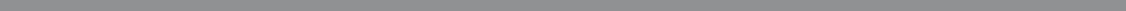 Fair Credit Report Act Notice: Personal information about you, including information from a credit or other investigative report, may be collected from persons other than you in connection with this application for insurance and subsequent amendments and renewals. Such information as well as other personal and privileged information collected by us or our agents may in certain circumstances be disclosed to third parties without your authorization. Credit scoring information may be used to help determine either your eligibility for insurance or the premium you will be charged. We may use a third party in connection with the development of your score. You have the right to review your personal information in our files and can request correction of any inaccuracies. A more detailed description of your rights and our practices regarding such information is available upon request. Contact your agent or broker for instructions on how to submit a request to us.Fraud warning: Any person who knowingly and with intent to defraud any insurance company or other person files an application for insurance or statement of claim containing any materially false information or conceals for the purpose of misleading, information concerning any fact material thereto, commits a fraudulent insurance act, which is a crime and subjects such person to criminal and civil penalties.Name of applicant	TitleSignature of applicant	Date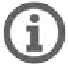 Applicant information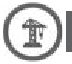 Project informationEnd use type# Units# Buildings# StoriesConstruction typeCustom single family homesSemi-custom single family homesTract homesCondominiums / townhomes / co-opApartmentsCommercial / industrialOther (describe):Field payrollSubcontracted costsUninsured sub costsTotal construction cost*Total sales$$$$$Direction from projectDescriptionUnderpinning or other special care required?Underpinning or other special care required?Underpinning or other special care required?Direction from projectDescriptionYesNoDetailsNorthSouthEastWest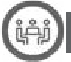 Project team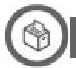 Loss history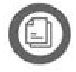 Other required attachments that must accompany your submission	Page 5 of 5